Zittingsdocument<NoDocSe>B9-0315/2021</NoDocSe><Date>{03/06/2021}3.6.2021</Date><TitreType>AANBEVELING VOOR EEN BESLUIT</TitreType><TitreRecueil>overeenkomstig artikel 111, lid 6, van het Reglement</TitreRecueil><Titre>om geen bezwaar te maken tegen de gedelegeerde verordening van de Commissie van 6 mei 2021 tot verlenging van de in artikel 89, lid 1, eerste alinea, van Verordening (EU) nr. 648/2012 van het Europees Parlement en de Raad vastgestelde overgangsperiode</Titre><DocRef>(C(2021)3114 - 2021/2680(DEA))</DocRef><Commission>{ECON}Commissie economische en monetaire zaken</Commission>Verantwoordelijk lid: <Depute>Irene Tinagli</Depute>B9-0315/2021Besluit van het Europees Parlement om geen bezwaar te maken tegen de gedelegeerde verordening van de Commissie van 6 mei 2021 tot verlenging van de in artikel 89, lid 1, eerste alinea, van Verordening (EU) nr. 648/2012 van het Europees Parlement en de Raad vastgestelde overgangsperiode(C(2021)3114 - 2021/2680(DEA))Het Europees Parlement,–	gezien de gedelegeerde verordening van de Commissie (C(2021)3114),–	gezien het schrijven van de Commissie van 12 mei 2021, waarin zij het Parlement verzoekt te verklaren dat het geen bezwaar zal maken tegen de gedelegeerde verordening,–	gezien de brief van de Commissie economische en monetaire zaken van [3 juni] 2021 aan de voorzitter van de Conferentie van commissievoorzitters,–	gezien artikel 290 van het Verdrag betreffende de werking van de Europese Unie,–	gezien Verordening (EU) nr. 648/2012 van het Europees Parlement en de Raad van 4 juli 2012 betreffende otc-derivaten, centrale tegenpartijen en transactieregisters, en met name artikel 85, lid 2, en artikel 82, lid 6,–	gezien artikel 111, lid 6, van zijn Reglement,–	gezien de aanbeveling voor een besluit van de Commissie economische en monetaire zaken,–	gezien het feit dat er geen bezwaar is gemaakt binnen de in artikel 111, lid 6, derde en vierde streepje, van zijn Reglement gestelde termijn, die op [8 juni] 2021 is verstreken,A.	overwegende dat in artikel 89, lid 1, van Verordening (EU) nr. 648/2012 is bepaald dat tijdens een overgangsperiode tot en met 18 juni 2021 de in artikel 4 van die verordening vastgestelde clearingverplichting niet van toepassing is op otc-derivatencontracten waarvan objectief kan worden aangetoond dat ze beleggingsrisico’s verminderen die rechtstreeks met de financiële solvabiliteit van pensioenregelingen verband houden, noch op entiteiten die zijn opgericht met als doel de leden van pensioenregelingen te compenseren wanneer die in gebreke blijven; overwegende dat die overgangsperiode is ingevoerd om de negatieve gevolgen van centrale clearing van derivatencontracten voor het pensioeninkomen van toekomstige gepensioneerden te vermijden en om tijd te bieden om haalbare technische oplossingen te ontwikkelen voor de overdracht door pensioenregelingen van contanten en andere zekerheden dan contanten als variatiemarge; B.	overwegende dat in artikel 85, lid 2, derde alinea, van Verordening (EU) nr. 648/2012 de Commissie de bevoegdheid wordt verleend die overgangsperiode tweemaal te verlengen, telkens met een jaar, indien de Commissie concludeert dat nog geen dergelijke haalbare technische oplossingen zijn ontwikkeld en dat de negatieve gevolgen van het centraal clearen van derivatencontracten voor het pensioeninkomen van toekomstige gepensioneerden ongewijzigd zijn;C.	overwegende dat de Europese Autoriteit voor effecten en markten (ESMA) de Commissie in haar verslag van december 2020 aanbevolen heeft de vrijstelling met een jaar te verlengen en centrale tegenpartijen daarmee extra tijd te geven om hun toegangsmodellen te verfijnen, teneinde ze breder beschikbaar te maken voor pensioenregelingen en tegelijkertijd een situatie te vermijden waarin - in de nasleep van de dynamiek van de markt post-COVID-19, een clearingverplichting voor pensioenregelingen wordt ingevoerd;D.	overwegende dat de Commissie, rekening houdend met het verslag van de ESMA, van oordeel is dat het inderdaad noodzakelijk is de overgangsperiode met één jaar te verlengen opdat de voorgenomen oplossingen kunnen rijpen en verder kunnen worden verfijnd; E.	overwegende dat de Commissie derhalve goedkeuring heeft gehecht aan de gedelegeerde verordening, die de overgangsperiode verlengd tot 18 juni 2022;F.	overwegende dat de gedelegeerde verordening zo snel mogelijk in werking moet treden om pensioenregelingen in de Unie de nodige zekerheid te bieden in verband met de vrijstelling van centrale clearing;1.	verklaart geen bezwaar te maken tegen de gedelegeerde verordening;2.	verzoekt zijn Voorzitter dit besluit te doen toekomen aan de Raad en de Commissie.Europees Parlement2019-2024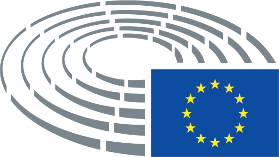 